Б О Й О Р О Ҡ                                            РАСПОРЯЖЕНИЕ      «10 » февраль 2014 й.                       №8 	                « 10 » февраля 2014 г.О принятии на учет семьи Юльметовой Регины Владимировныв качестве нуждающихся в жилом помещении, предоставляемого по договору социального найма В соответствии со ст.ст. 14, 52 Жилищного кодекса Российской Федерации и  на основании решения жилищной комиссии при администрации сельского поселения Зириклинский сельсовет муниципального района Шаранский район Республики Башкортостан, протокол №  2 от 10.02.2014 г. 1. Принять семью Юльметовой Регины Владимировны, проживающую  по адресу: Республика Башкортостан, Шаранский район, д.Куртутель, ул.Торговая, д.19,   на учет в качестве нуждающейся в жилом помещении, предоставляемом по договору социального найма.2. Контроль за   выполнением  настоящего  распоряжения  оставляю за собой.Глава сельского поселения Зириклинский сельсовет                                                         Игдеев Р.С. БАШКОРТОСТАН РЕСПУБЛИКАҺЫШАРАН РАЙОНЫМУНИЦИПАЛЬ РАЙОНЫНЫҢЕРЕКЛЕ АУЫЛ СОВЕТЫАУЫЛ БИЛӘМӘҺЕ ХАКИМИӘТЕ БАШЛЫГЫ452641, Шаран районы, Ерекле ауылы, Дуслык урамы, 2Тел.(34769) 2-54-46, факс (34769) 2-54-45E-mail:zirikss@yandex.ru, http://zirikly.sharan-sovet.ruИНН 0251000711, ОГРН 1020200612948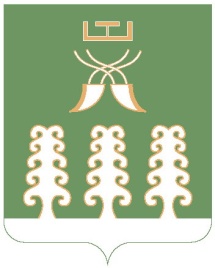 РЕСПУБЛИКА БАШКОРТОСТАНГЛАВА СЕЛЬСКОГО ПОСЕЛЕНИЯ ЗИРИКЛИНСКИЙ СЕЛЬСОВЕТМУНИЦИПАЛЬНОГО РАЙОНАШАРАНСКИЙ РАЙОН452641, Шаранский район, с.Зириклы, ул.Дружбы, 2Тел.(34769) 2-54-46, факс (34769) 2-54-45E-mail:zirikss@yandex.ru, http://zirikly.sharan-sovet.ruИНН 0251000711, ОГРН 1020200612948